Протоиерей Николай Алексеевич СИМОНОВ18февраля 1958 г.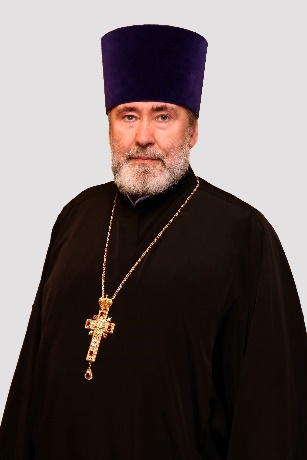 НастоятельХрам Спаса Нерукотворного Образа на Сетуни  Светское образование1977 г. – Московский радио-аппаратостроительный техникумДуховное образование 1983 г. – Московская Духовная Семинария1987 г. – Московская Духовная Академия, кандидат богословияХиротонисан7 апреля 1987 г. в сан диакона31 мая 1992 г. в сан пресвитераДень тезоименитства22 маяНаградыИерархические (богослужебные награды):  1990 г. – двойной орарь         1992 г. – набедренник;         1992 г. – камилавка;         1997 г. – наперсный крест;         2002 г. – сан протоиерея;         2007 г. – палица;         2012 г. – крест с украшениями.Церковные награды (Патриаршая грамота, ордена, медали):          1985 г. – медаль прп. Сергия Радонежского III ст.;         2008 г. – орден прп. Даниила Московского III ст.;         2012 г. – юбилейная медаль РПЦ в память 200-летия победы в Отечественной войне 1812 г.         2013 г. – знак прп. Сергия Радонежского         2017 г. -  Юбилейная медаль РПЦ «В память 100-летия восстановления Патриаршества в РПЦ».Светские награды: не имеет